Créée en 1990 par le Secours Catholique, l’association Cités Caritas assure l’accueil, l’hébergement, l’accompagnement et l’insertion de personnes en situation d’exclusion et/ou de handicap.Cités Caritas se compose d’un siège social qui apporte support et conseil à 19 établissements (Cités) sociaux et médico-sociaux répartis sur 3 territoires.La Branche Hébergement 93-94-95 regroupe la Cité Myriam, située à Montreuil, un CHS situé à Créteil et la Cité Escale-Sainte-Monique à Arnouville. Elle compte trois pôles - hébergement (CHRS et CHU), hébergement réfugiés (CPH) et hébergement socio-médical (ACT) - et pilote 13 dispositifs.Mission principale du poste :Sous la responsabilité du Chef de Service Educatif, le travailleur social assure l’accueil, l’accompagnement et le suivi des familles hébergées pour favoriser la stabilisation de leur situation et leur orientation vers une solution adaptée. Le CHU a une capacité de 50 places, les familles sont hébergées dans des chambres individuelles. Mise en œuvre du projet de service et projet d’établissement :Evaluer la situation des personnes accueillies, élaborer et suivre régulièrement le contrat d’accompagnement individualisé.Assurer le suivi des situations en lien avec les partenaires et les référents sociaux et médicaux dans le cadre des objectifs du projet individualiséAssurer le suivi des mesures de protection de l’enfance et assurer une vigilance sur les situations à risque. Favoriser l’intégration, l’insertion et l’autonomie des personnes hébergées dans leur environnement au sein et vers l’extérieur du dispositif. Participation au fonctionnement général de l’établissement :Accueillir les personnes hébergées et leur transmettre les documents contractuels adéquats (livret d’accueil, signature du règlement de fonctionnement, etc.), Animer et réguler la vie quotidienne et les espaces communs et de favoriser leur expression et participation au sein du centre – participer à la vie extra-scolaire pour les enfants accueillis. Mettre en place, organiser et animer les réunions des personnes hébergées, Diplôme exigé : Conseiller en Economie Sociale et Familiale / Assistant de service social / Educateur Spécialisé, 
Temps de travail :Temps plein. Les horaires de travail sont répartis du lundi au vendredi – 1 soirée par semaine Profil recherché :* Travailleur Social diplômé (ES, AS, CESF)* Expérience auprès d’un public en situation de précarité souhaitée* Connaissance des dispositifs de Protection de l’enfance *Expérience souhaitée dans le domaine de l’hébergement / utilisation SI-Siao * Capacité à travailler en équipe mais aussi en partenariat et en réseau* Sens de l’initiative et des responsabilités* Capacité d’analyse, de médiation et d’écoute* Capacités rédactionnelles et maîtrise de l’outil informatique Statut :Coefficient selon ancienneté et dispositions de la CCN de 1951.Nature du contrat et date de prise de fonction : CDI à temps complet. Candidature à envoyer à Mme Vallet Johanne, cheffe de service : johanne.vallet@acsc.asso.fr et admin.hebergement@acsc.asso.fr	Avantages :Chèques déjeunerŒuvres du CSEGroupe d’analyse de pratiques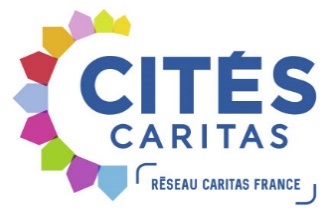 POSTE A POURVOIRCDI  TRAVAILLEUR/SE SOCIAL /LE (H/F)CHU FEDERATION Branche Hébergement93-94-95